 پروژه عکاسی بازار مسگری یزد/انسان شناسی شهری/ استاد: دکتر ناصر فکوهی/دانشجو: فاطمه حیدرنیامسگری از صنایع پرآوازه و کهن شهر یزد بوده و از این رو یزد از جمله مراکز عمده تولید این هنر دستی بوده است. رواج و رونق مسگری در یزد به حدی بوده است بازاری تحت عنوان بازار مسگری در شهر یزد وجود دارد. قدمت این بازار به قرن نهم ه.ق و دوران تیموری باز می‌گردد.در میان صنایع دستی متنوع استان یزد ظروف و کالاهای از جنس «مس» آن هم به دلیل کیفیت، تنوع و طرح‌های متعدد توجه بسیاری از افراد را به خود جلب می کند.این بازار قدیمی که هسته اصلی بازارهای یزد را تشکیل می دهد، در گذشته‌های دور محل فعالیت استادکاران قدیمی زیادی بود که مشغول تولید ، خرید و فروش انواع ظروف مسی بوده‌اند که آمار آن‌ها را تا 160 مسگر عنوان می کنند اما اکنون تعداد کمی از آنها در این حرفه مشغول فعالیت هستند.سقف بازار مسگری به صورت طاق و و تویزه با قوس جناحی است و دارای ارزش فرهنگی و تاریخی خاصی است. این اثر تاریخی در اسفند سال 1381 در فهرست آثار ملی کشور به ثبت رسیده است.
تولیدات این هنر دستی در قدیم سيني، کماجدان، لگن، ملاغه، کف گير و ... بوده است اما با تغییرات بوجود آمده در زندگی امروزه اندازه و نوع تولیدات مسی نیز به تبع تغییر کرده است و شاهد تولید محصولات متنوع ظروف مسی در اشکال تزئینی نظیر قندیل آبی، قوری، ساعت، کشکول، مرغ و ماهی، اشکال تخت جمشید ، گل وبوته با برجسته کاریهای ترمه و ... هستیمدر گذشته های نه چندان دور ظروف غالب مورد استفاده در خانه‌های ایرانیان مس بوده است و به هر عروس حداقل ۱۰۰ کیلو ظروف مسی جهاز می دادند و هرچه بر وزن این ظروف افزوده می شد، بر افتخار نوعروسان افزوده می شد اما با تغییر سبک زندگی به مرور ظروف مسی از خانه های ایرانیان در حال حذف شدن بود که به گفته بازاریان در سال‌های اخیر به دلایل گونانگون از جمله نمایان شدن بیشتر خواص درمانی ظروف مسی تمایل مردم نیز برای استفاده از آن افزایش یافته و بازار مسگری یزد جانی دوباره گرفته است.سفید کردن مس یکی از مشاغلی است که در کنار کار مسگری وجود داشته و به‌ نوعی مکمل آن محسوب میشود. چرا که برخی از مردم علاقه دارند تا ظروفی مانند سینی را بارنگ سفید مورد استفاده قرار دهند و به همین دلیل آن‌ها را در اختیار کارگاه هایی قرار می دهند که حرفۀ اصلی آن‌ها همین است.در برخی از موارد نیز گذر زمان باعث میشود ظرفی مسی از رنگ اصلی خود دور شوند و به سفید شدن نیاز پیدا میکنند. برخی از مغازه هایی که دیگر به تولید ظروف مسی نمی پردازند به تعمیر و یا حکاکی این ظروف روی آوردهاند که به‌ واسطۀ آن طرحهای متنوعی را به درخواست مشتری بر روی ظروف حک میکنند. نمایی از بازار مسگری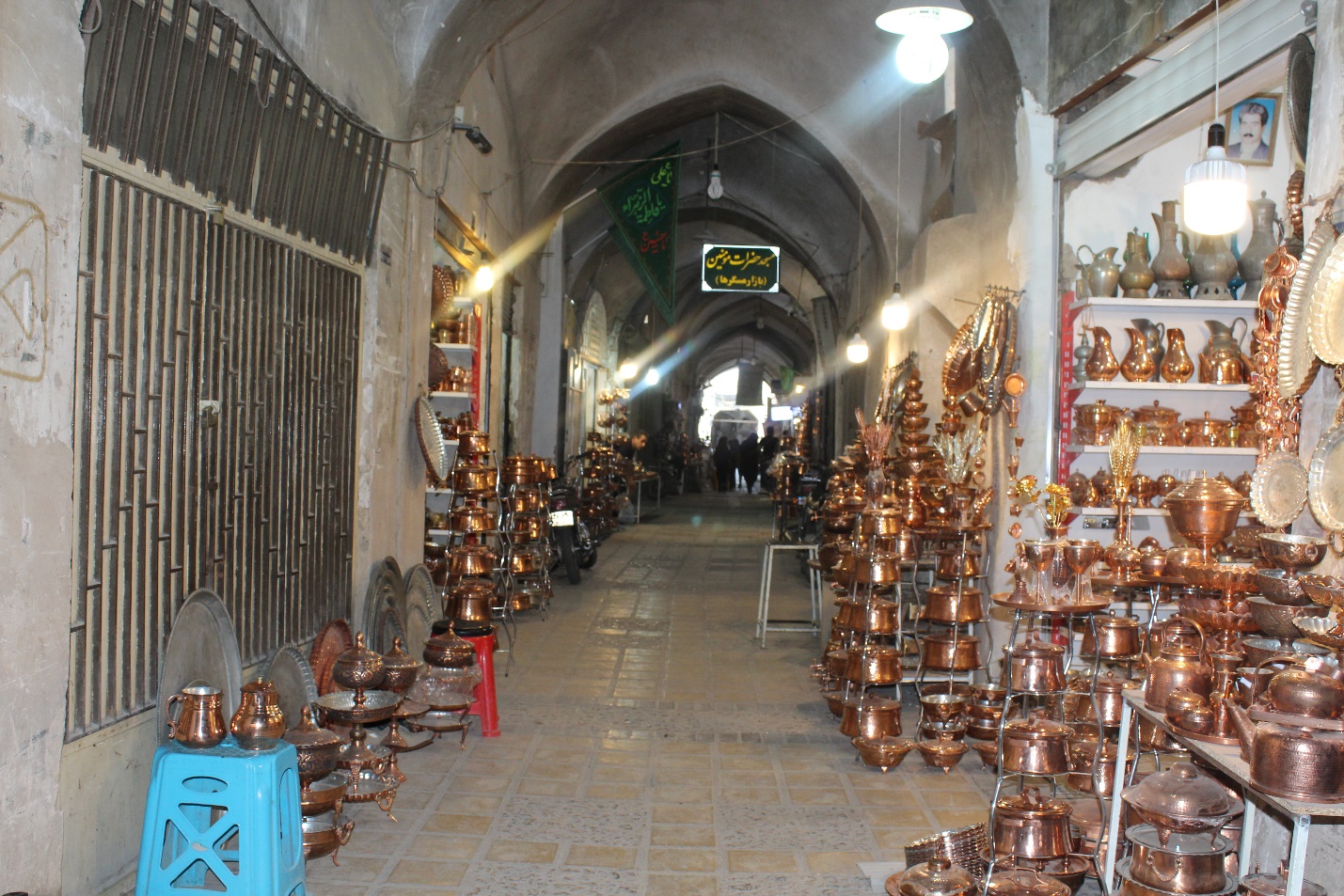 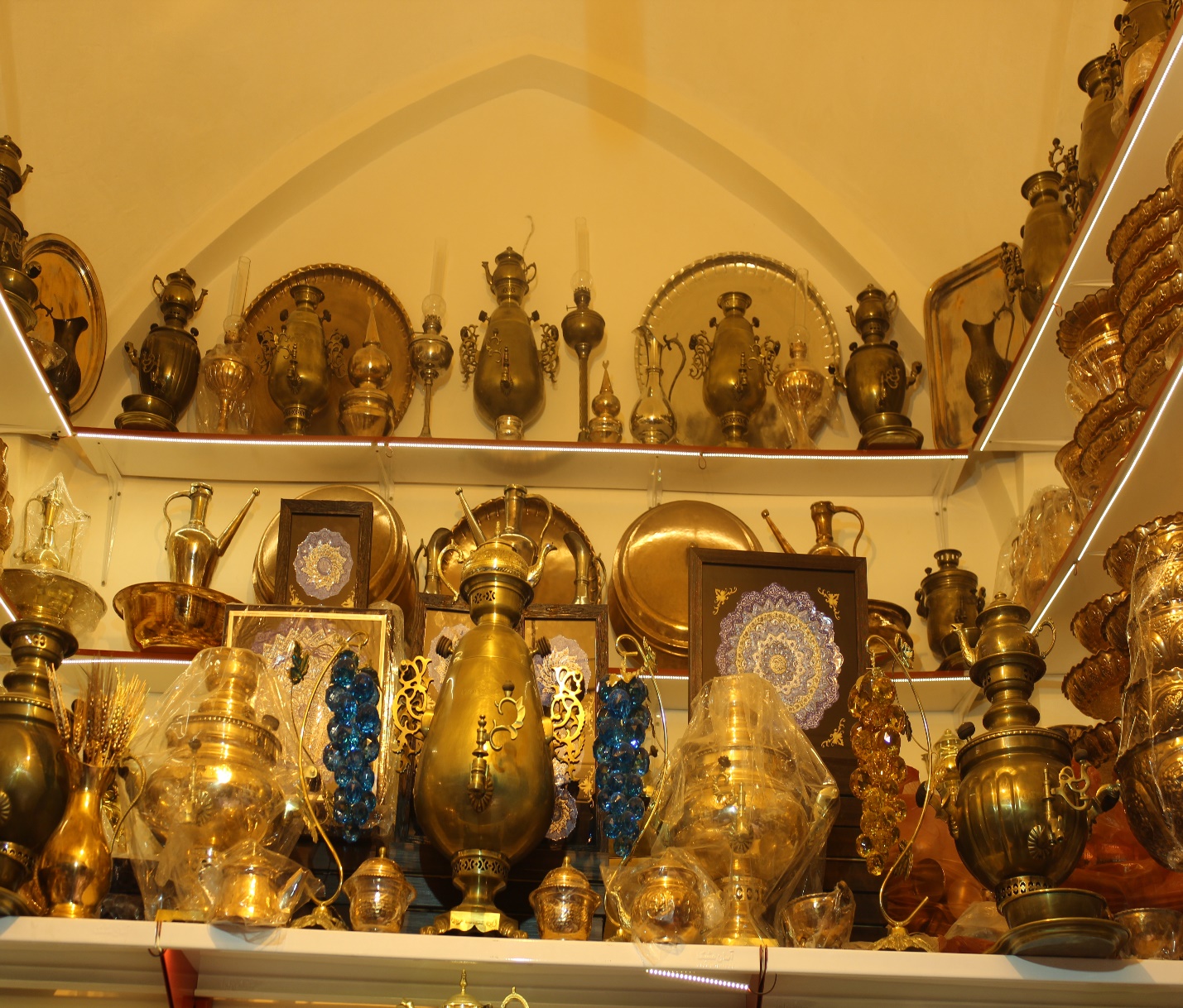 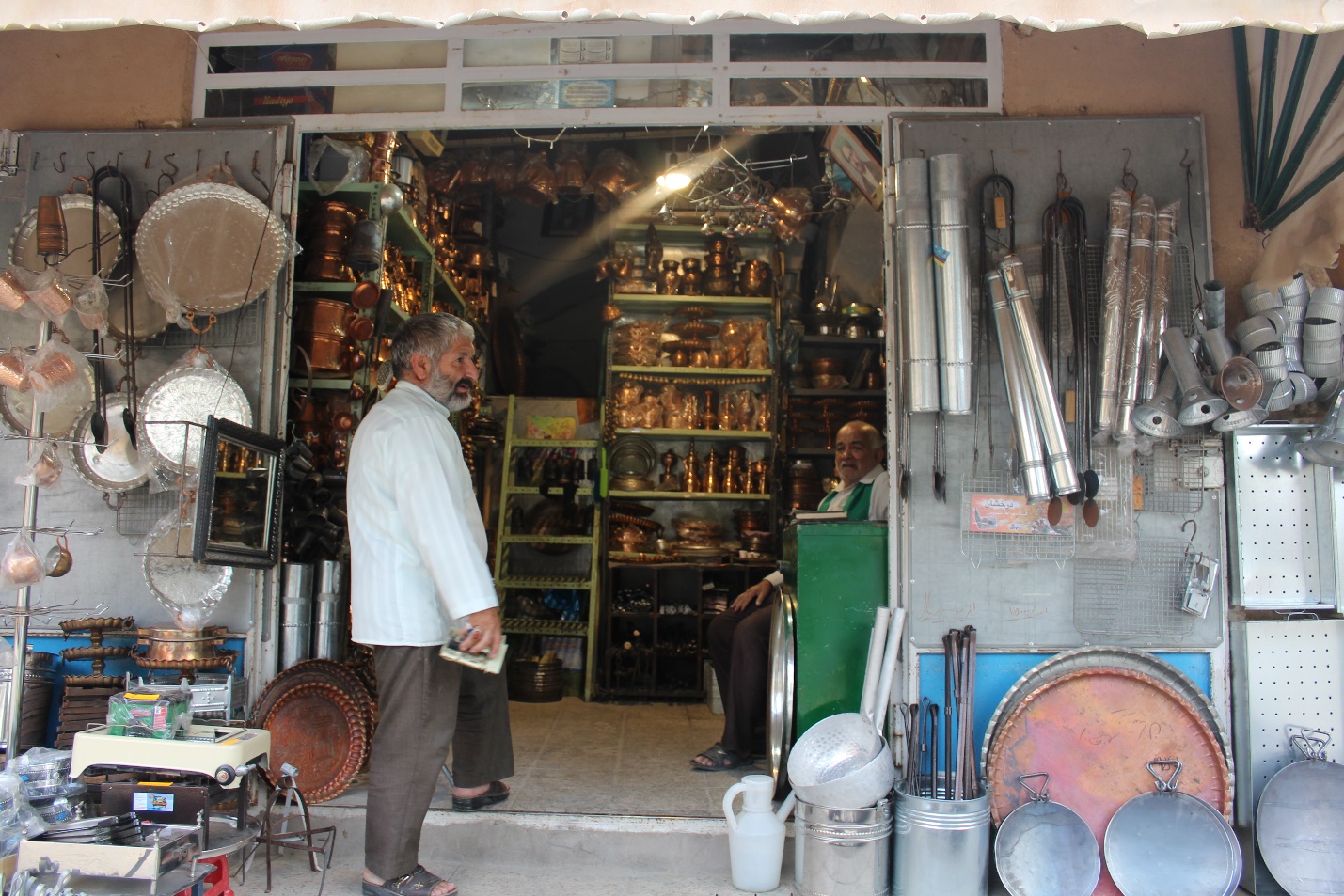 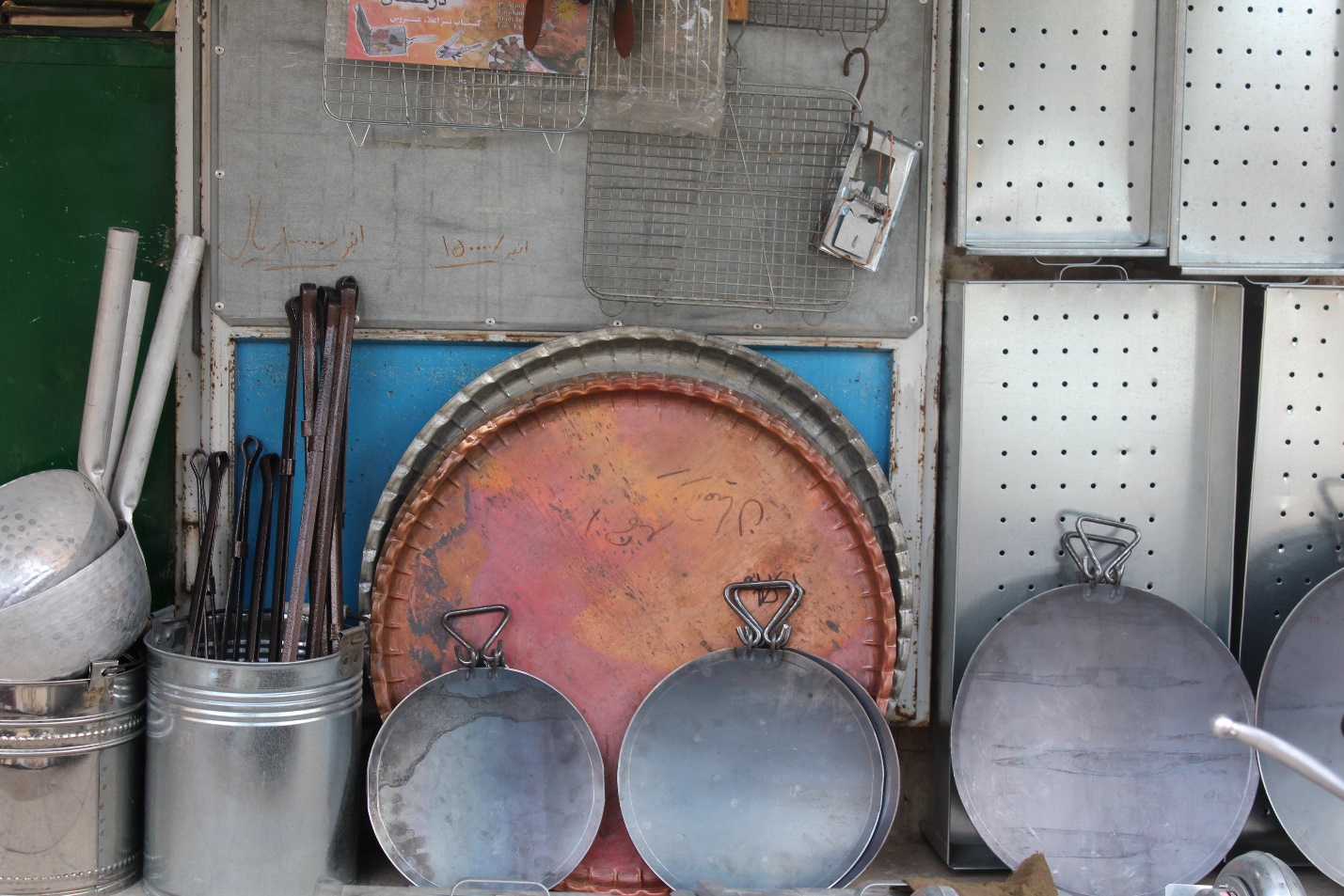 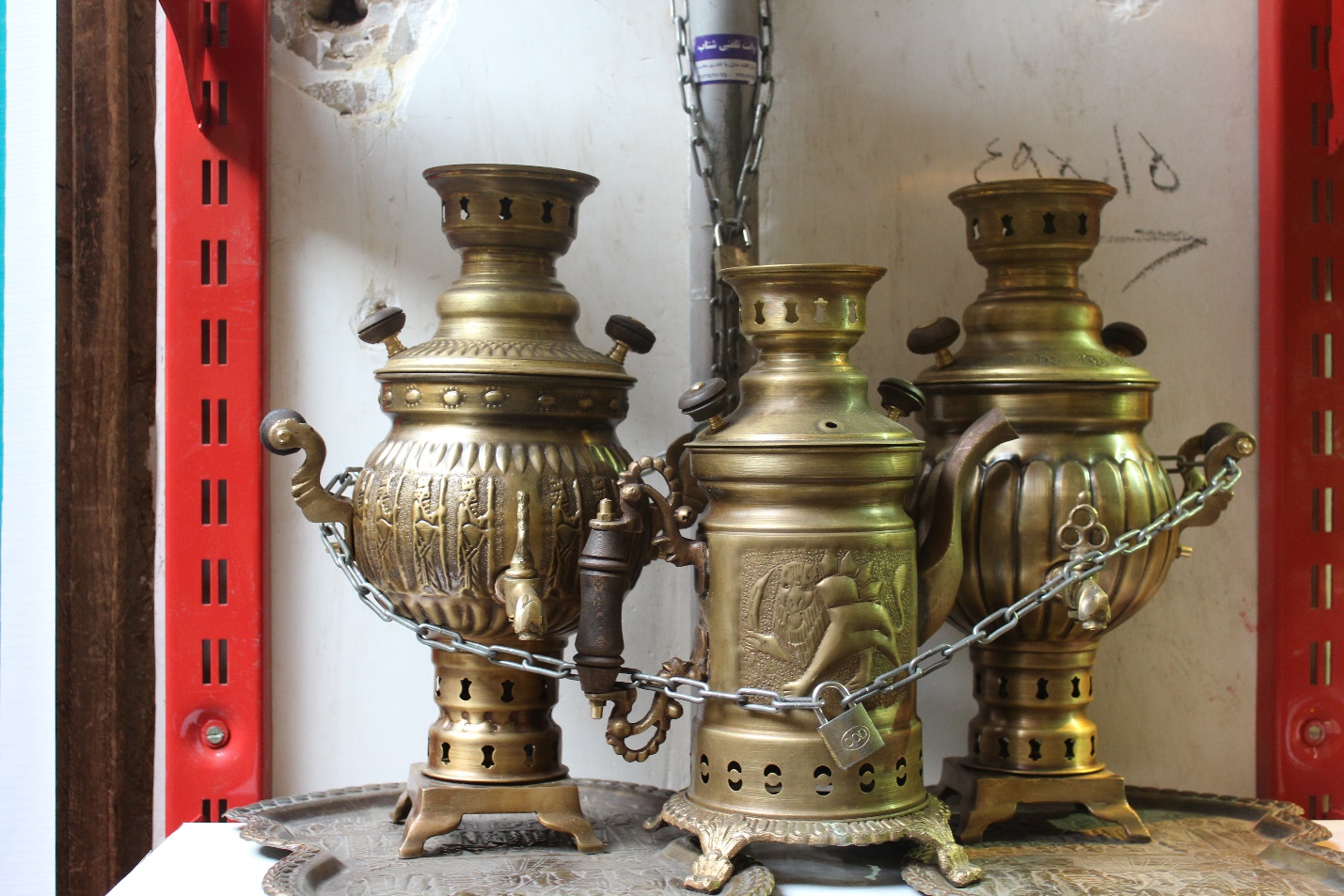 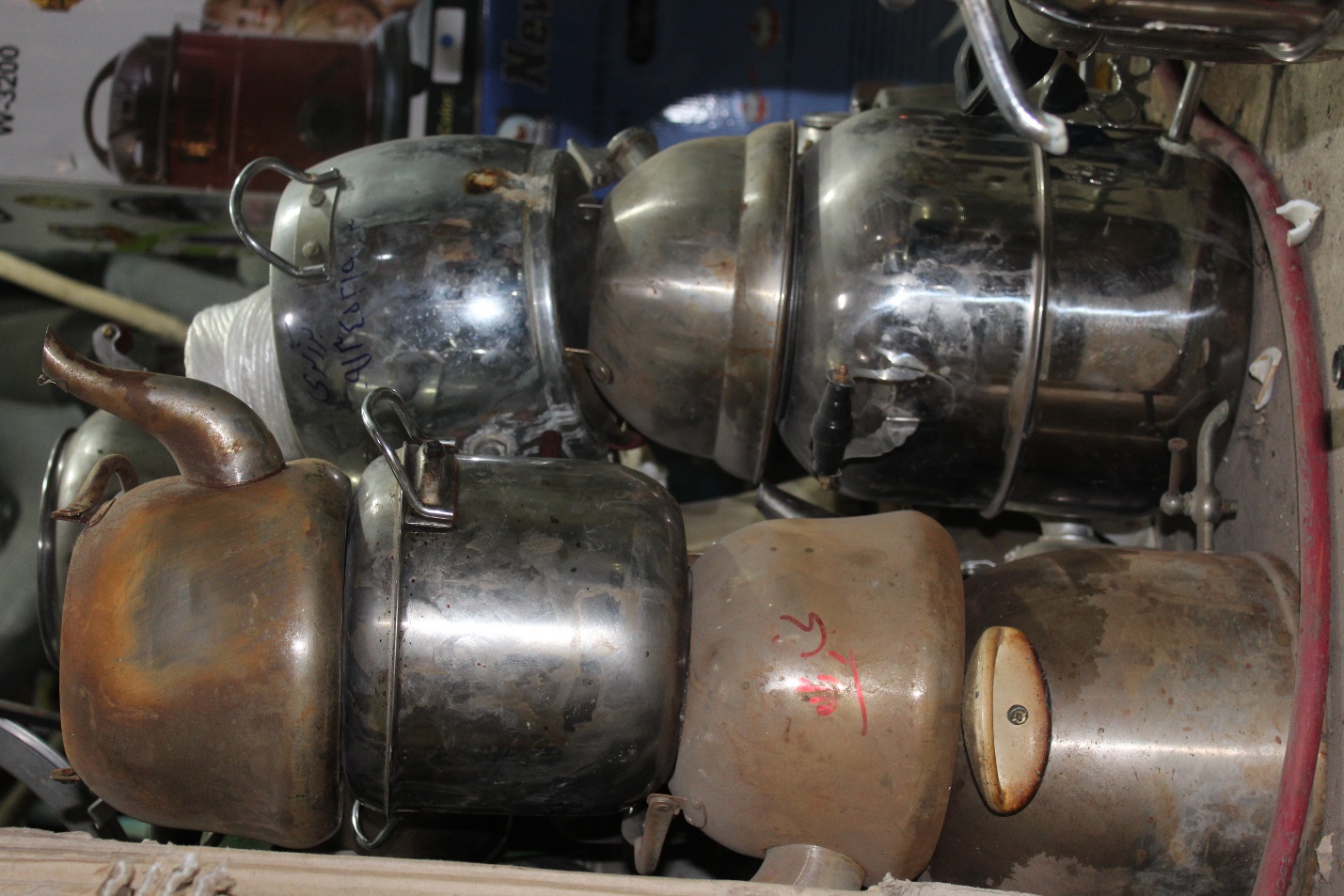 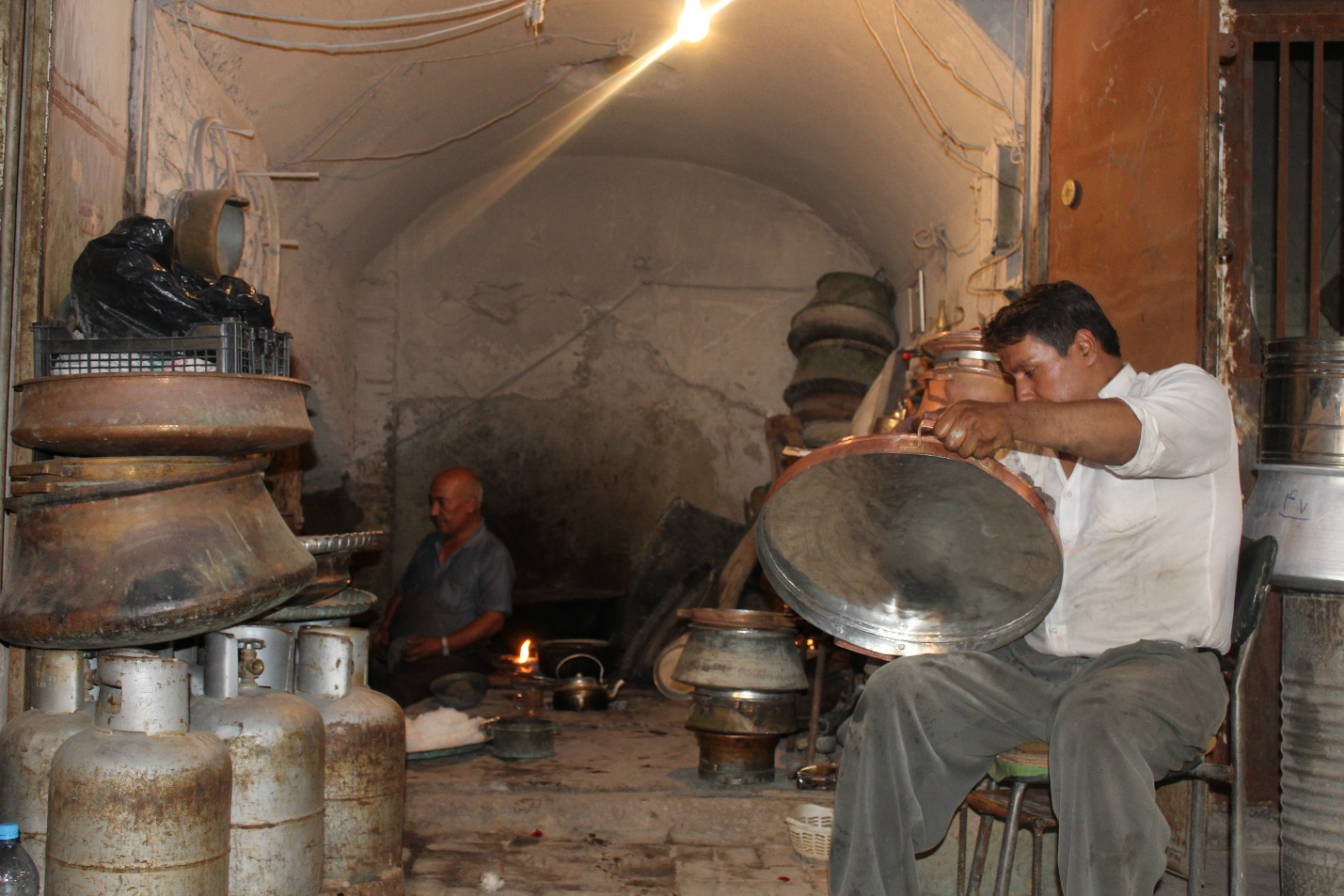 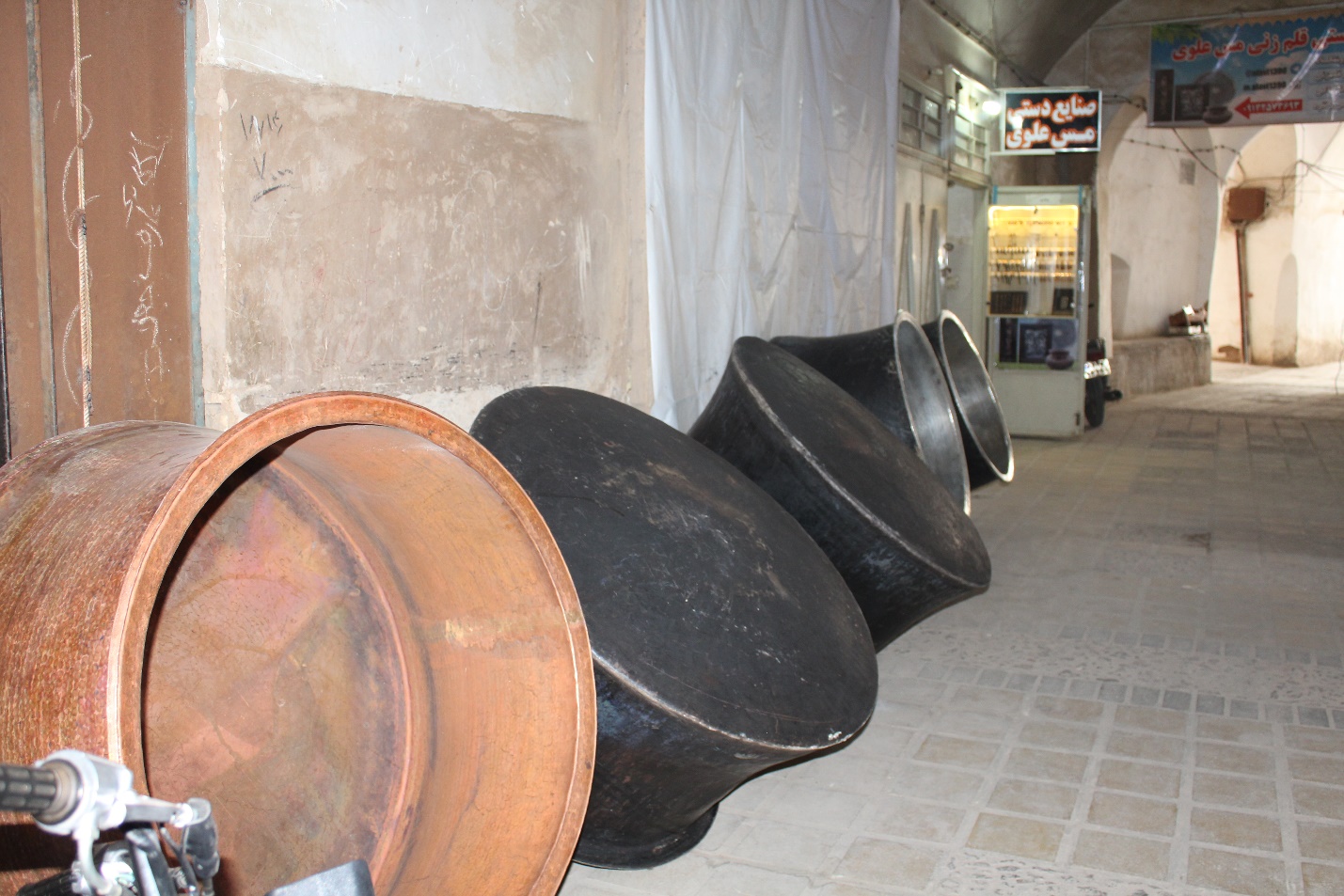 